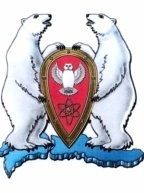 АДМИНИСТРАЦИЯ МУНИЦИПАЛЬНОГО ОБРАЗОВАНИЯ ГОРОДСКОЙ ОКРУГ «НОВАЯ ЗЕМЛЯ»       РАСПОРЯЖЕНИЕ«  16 » декабря 2020 г. № 188/1г. Архангельск-55О внесении изменений в ведомственную целевую программу муниципального образования «Новая Земля»  «Дети Новой Земли» на 2020 годВ соответствии с Бюджетным кодексом Российской Федерации, с Порядком размещения и реализации целевых программ муниципального образования городской округ «Новая Земля», утвержденным постановлением администрации муниципального образования городской округ «Новая Земля» от 25.10.2017 № 21, в целях уточнения финансирования мероприятий ведомственной целевой программы муниципального образования «Новая Земля» «Дети Новой Земли» на 2020 год, р а с п о р я ж а ю с ь:1. Внести следующие изменения в ведомственную целевую программу «Дети Новой Земли» на 2020 год, утвержденную распоряжением администрации муниципального образования городской округ «Новая Земля» от  12.12.2019 № 247, а именно: 1.1. В Паспорте программы в строке «Объемы и источники финансирования программы» в графе 2 «общий объем финансирования» цифру «2 005 000,00» заменить цифрой «2 254 000,00»;1.2. В Приложении 1 «Перечень программных мероприятий ведомственной целевой программы «Дети Новой Земли» на 2020 год:в строке 1 «Учреждение премии главы МО ГО « Новая Земля» для школьников медалистов и отличников» в графах 5,6 «Объем финансирования» цифру «60 000,00» заменить цифрой «40 000,00», цифру «20 000,00» заменить цифрой «0,00»;в строке 7 «Выплата дополнительного ежемесячного пособия на ребенка дошкольного и младшего школьного (1-4 класс)» цифру «3 200 000,00» заменить цифрой «3 469 000,00», цифру «1 000 000,00» заменить цифрой «1 269 000,00».3. Настоящее распоряжение разместить на официальном сайте муниципального образования городской округ «Новая Земля».4. Контроль за исполнением настоящего постановления возложить на руководителя отдела организационной, кадровой и социальной работы.И.о. главы муниципального образования		        		                 А.А. ПерфиловПриложение № 1 к ведомственной целевой программе  «Дети Новой Земли».ПЕРЕЧЕНЬ ПРОГРАММНЫХ МЕРОПРИЯТИЙ ВЕДОМСТВЕННОЙ ЦЕЛЕВОЙ ПРОГРАММЫ «ДЕТИ НОВОЙ ЗЕМЛИ» на 2020 годк ведомственной целевой программе «Молодежь Севера»ПЕРЕЧЕНЬ ПРОГРАММНЫХ МЕРОПРИЯТИЙ ВЕДОМСТВЕННОЙ ЦЕЛЕВОЙ ПРОГРАММЫ «МОЛОДЕЖЬ СЕВЕРА» на 2020 годПЕРЕЧЕНЬ ПРОГРАММНЫХ МЕРОПРИЯТИЙ ВЕДОМСТВЕННОЙ ЦЕЛЕВОЙ ПРОГРАММЫ «ДЕТИ НОВОЙ ЗЕМЛИ» на 2020 год№ 
п/пНаименование мероприятияИсполнителиИсточник финансированияОбъем финансированияОбъем финансированияОбъем финансированияОбъем финансирования№ 
п/пНаименование мероприятияИсполнителиИсточник финансированияОбъем финансированияОбъем финансированияОбъем финансированияОбъем финансирования№ 
п/пНаименование мероприятияИсполнителиИсточник финансированиявсего202020212022123456781Учреждение премии главы МО ГО « Новая Земля» для школьников медалистов и отличниковООК и СРМестныйбюджет40 000,000,0020 000,0020 000,001Учреждение премии главы МО ГО « Новая Земля» для школьников медалистов и отличниковООК и СРМестныйбюджет40 000,000,0020 000,0020 000,002 Учреждение памятных подарков главы МО ГО « Новая Земля» для школьников медалистов и отличниковООК и СРМестныйбюджет30 000,000,0015 000,0015 000,002 Учреждение памятных подарков главы МО ГО « Новая Земля» для школьников медалистов и отличниковООК и СРМестныйбюджет30 000,000,0015 000,0015 000,003Организация проведения интеллектуальных игр, викторин, конкурсов детского рисунка, сочинений и фотоконкурсов ООК и СРМестныйбюджет60 000,000,0030 000,0030 000,003Организация проведения интеллектуальных игр, викторин, конкурсов детского рисунка, сочинений и фотоконкурсов ООК и СРМестныйбюджет60 000,000,0030 000,0030 000,004Проведение праздничных мероприятий:- День защиты детей;-День Солнца;- День Матери;-День Отца;-День СмехаООК и СРМестный бюджет80 000,000,0040 000,0040 000,004Проведение праздничных мероприятий:- День защиты детей;-День Солнца;- День Матери;-День Отца;-День СмехаООК и СРМестный бюджет80 000,000,0040 000,0040 000,005Организация и проведение муниципальной елкиООК и СРМестный бюджет1 000 000,00200 000,00400 000,00400 000,005Организация и проведение муниципальной елкиООК и СРМестный бюджет1 000 000,00200 000,00400 000,00400 000,006Оказание единовременной адресной помощи гражданам, проживающим на территории МО ГО «Новая Земля» при рождении (усыновлении) ребенкаООК и СРМестный бюджет2 750 000,00750 000,001 000 000,001 000 000,006Оказание единовременной адресной помощи гражданам, проживающим на территории МО ГО «Новая Земля» при рождении (усыновлении) ребенкаООК и СРМестный бюджет2 750 000,00750 000,001 000 000,001 000 000,007Выплата дополнительного ежемесячного пособия на ребенка дошкольного и младшего школьного (1-4 класс) ООК и СРМестный бюджет3 469 000,001 269 000,001 100 000,001 100 000,007Выплата дополнительного ежемесячного пособия на ребенка дошкольного и младшего школьного (1-4 класс) ООК и СРМестный бюджет3 469 000,001 269 000,001 100 000,001 100 000,008Участие в проведении мероприятия «День знаний»ООК и СРМестный бюджет105 000,0035 000,0035 000,0035 000,008Участие в проведении мероприятия «День знаний»ООК и СРМестный бюджет105 000,0035 000,0035 000,0035 000,00№ 
п/пНаименование мероприятияИсполнителиИсточник финансированияОбъем финансированияОбъем финансированияОбъем финансированияОбъем финансирования№ 
п/пНаименование мероприятияИсполнителиИсточник финансированияОбъем финансированияОбъем финансированияОбъем финансированияОбъем финансирования№ 
п/пНаименование мероприятияИсполнителиИсточник финансированиявсего202020212022123456781Организация и проведение мероприятий в целях патриотического воспитания молодого поколенияООК и СРМестныйбюджет90 000,0030 000,0030 000,0030 000,001Организация и проведение мероприятий в целях патриотического воспитания молодого поколенияООК и СРМестныйбюджет90 000,0030 000,0030 000,0030 000,002Организация спортивных соревнований на призГлавы МОООК и СРМестныйбюджет40 000,000,0020 000,0020 000,002Организация спортивных соревнований на призГлавы МОООК и СРМестныйбюджет40 000,000,0020 000,0020 000,003Участие в мероприятиях посвященных окончанию учебного года для обучающихся и классных руководителей ФГКОУ СОШ № 150 ООК и СРМестный бюджет90 000,0030 000,0030 000,0030 000,003Участие в мероприятиях посвященных окончанию учебного года для обучающихся и классных руководителей ФГКОУ СОШ № 150 ООК и СРМестный бюджет90 000,0030 000,0030 000,0030 000,004 Проведение праздничных мероприятий:- День Семьи;- Проводы русской зимы;ООК и СРМестный бюджет100 000,000,0050 000,0050 000,004 Проведение праздничных мероприятий:- День Семьи;- Проводы русской зимы;ООК и СРМестный бюджет100 000,000,0050 000,0050 000,005Создание рабочих мест для трудоустройства молодежи (информационное обеспечение)ООК и СРНе требует финансирования----5Создание рабочих мест для трудоустройства молодежи (информационное обеспечение)ООК и СРНе требует финансирования----6Проведение экологических смотров, конкурсов, викторин, приуроченных к праздникам:- День Земли;- День ЭкологииООК и СРМестный бюджет10 000,000,005 000,005 000,006Проведение экологических смотров, конкурсов, викторин, приуроченных к праздникам:- День Земли;- День ЭкологииООК и СРМестный бюджет10 000,000,005 000,005 000,007 Организация проведения творческих конкурсов среди школьников и молодежи МО ГО «Новая Земля»ООК и СРМестный бюджет60 000,000,0030 000,0030 000,007 Организация проведения творческих конкурсов среди школьников и молодежи МО ГО «Новая Земля»ООК и СРМестный бюджет60 000,000,0030 000,0030 000,00ИТОГО:ИТОГО:№ 
п/пНаименование мероприятияИсполнителиИсточник финансированияОбъем финансированияОбъем финансированияОбъем финансированияОбъем финансирования№ 
п/пНаименование мероприятияИсполнителиИсточник финансированияОбъем финансированияОбъем финансированияОбъем финансированияОбъем финансирования№ 
п/пНаименование мероприятияИсполнителиИсточник финансированиявсегоЗапланировано на 2020израсходованопредложения123456781Учреждение премии главы МО ГО « Новая Земля» для школьников медалистов и отличниковООК и СРМестныйбюджет20 000,000,00ходатайство СОШ 150до 30.05.201Учреждение премии главы МО ГО « Новая Земля» для школьников медалистов и отличниковООК и СРМестныйбюджет20 000,000,00ходатайство СОШ 150до 30.05.202 Учреждение памятных подарков главы МО ГО « Новая Земля» для школьников медалистов и отличниковООК и СРМестныйбюджет15 000,000,00перенести2 Учреждение памятных подарков главы МО ГО « Новая Земля» для школьников медалистов и отличниковООК и СРМестныйбюджет15 000,000,00перенести3Организация проведения интеллектуальных игр, викторин, конкурсов детского рисунка, сочинений и фотоконкурсов ООК и СРМестныйбюджетЗаявка на закупку в отделе по УИиЗУ30 000,000,00перенести3Организация проведения интеллектуальных игр, викторин, конкурсов детского рисунка, сочинений и фотоконкурсов ООК и СРМестныйбюджетЗаявка на закупку в отделе по УИиЗУ30 000,000,00перенести4Проведение праздничных мероприятий:- День защиты детей;-День Солнца;- День Матери;-День Отца;-День СмехаООК и СРМестный бюджетЗаявка на закупку в отделе по УИиЗУ40 000,000,00перенести4Проведение праздничных мероприятий:- День защиты детей;-День Солнца;- День Матери;-День Отца;-День СмехаООК и СРМестный бюджетЗаявка на закупку в отделе по УИиЗУ40 000,000,00перенести5Организация и проведение муниципальной елкиООК и СРМестный бюджетЗаявка на закупку в отделе по УИиЗУ400 000,000,00План график5Организация и проведение муниципальной елкиООК и СРМестный бюджетЗаявка на закупку в отделе по УИиЗУ400 000,000,00План график6Оказание единовременной адресной помощи гражданам, проживающим на территории МО ГО «Новая Земля» при рождении (усыновлении) ребенкаООК и СРМестный бюджет1 000 000,00210 000,00перенести 250 000,006Оказание единовременной адресной помощи гражданам, проживающим на территории МО ГО «Новая Земля» при рождении (усыновлении) ребенкаООК и СРМестный бюджет1 000 000,00210 000,00перенести 250 000,007Выплата дополнительного ежемесячного пособия на ребенка дошкольного и младшего школьного (1-4 класс) ООК и СРМестный бюджет1 100 000,00(в 2019 году – 1 200 000,00)?7Выплата дополнительного ежемесячного пособия на ребенка дошкольного и младшего школьного (1-4 класс) ООК и СРМестный бюджет1 100 000,00(в 2019 году – 1 200 000,00)?8Участие в проведении мероприятия «День знаний»ООК и СРМестный бюджетЗаявка отработана35 000,0034 974,8035 000,008Участие в проведении мероприятия «День знаний»ООК и СРМестный бюджетЗаявка отработана35 000,0034 974,8035 000,00